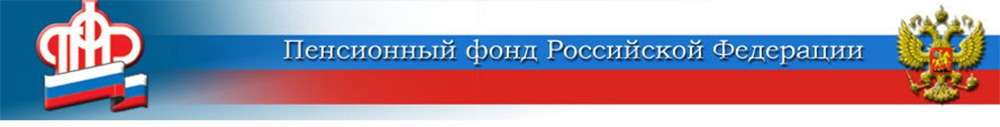 ГОСУДАРСТВЕННОЕ УЧРЕЖДЕНИЕ - ЦЕНТР ПРЕДОСТАВЛЕНИЯ ГОСУДАРСТВЕННЫХ УСЛУГИ УСТАНОВЛЕНИЯ ПЕНСИЙ ПФР РФ В ВОЛГОГРАДСКОЙ ОБЛАСТИ № 1404111 г. Волжский, ул. Молодёжная, 12Электронный адрес Центра № 1 в г. Волжском: upfr34@044.pfr.ru (для Истоминой Е.)26 августа 2019  годаВнимание: никаких выплат по СНИЛС не существует!В некоторых регионах России вновь зафиксированы действия интернет- мошенников, которые предлагают гражданам через фейковые сайты получение якобы «положенных» значительных денежных сумм по номеру СНИЛС – документу, подтверждающему наличие регистрации в системе Пенсионного фонда РФ. 	В последнее время создано множество подобных сайтов, ссылки на которые активно распространяются через социальные сети. Неизвестные обещают перевод крупных сумм, начисленных частными фондами взамен на небольшую комиссию по  предоставлению доступа к базам. Одна из схем обмана в интернете действует следующим образом: гражданин заходит на сайт, который предлагает способ получения выплаты по СНИЛС.  Для поиска начисленных средств необходимо ввести номер документа (СНИЛС). В результате по итогам «проверки» выводится крупная сумма и названия страховых компаний, в которых она начислена. В среднем сумма может достигать 150 000 рублей. Для получения доступа к базам неизвестные требуют заплатить комиссию. В дальнейшем, под различными предлогами, с обманутого вымогаются новые суммы за дополнительные услуги. Например, за идентификацию личности,  за пин-код для защиты, за ключ безопасности, деньги  для оплаты услуг консультанта и т.д. 	Никаких выплат по СНИЛС не существует, поэтому счета за дополнительные платные услуги будут выставляться постоянно, пока человек не поймет, что его обманули.	Избежать проблем с пенсионными накоплениями помогут следующие рекомендации: не сообщать номер СНИЛС посторонним лицам, не предоставлять третьим лицам копии документов, не открывать дверь незнакомым людям, предлагающим работу или услуги Пенсионного фонда (работники ПФР не посещают граждан на дому), внимательно читать предлагаемые соглашения перед их подписанием, не пользоваться услугами сомнительных агентств и кредитных организаций. 	Напомним, что из страховых взносов граждан, поступающих в ПФР, формируется страховая и накопительная пенсии. Контроль над пенсионными накоплениями производится со стороны Пенсионного фонда или негосударственных организаций. Гражданин имеет право выбора, кому доверить распоряжение данными средствами.	Самый действенный способ защитить накопления от действий мошенников — обращение в Пенсионный фонд по месту проживания или фактического нахождения. Специалисты отделения предоставят всю информацию о Ваших пенсионных правах и переводе средств пенсионных накоплений. Проконсультироваться по необходимой Вам информации можно по телефону горячей линии ОПФР по Волгоградской области – (8442) 96-09-09.  пресс-секретарь Центра ПФР № 1 Елена Истомина 